Minutes                                                                                   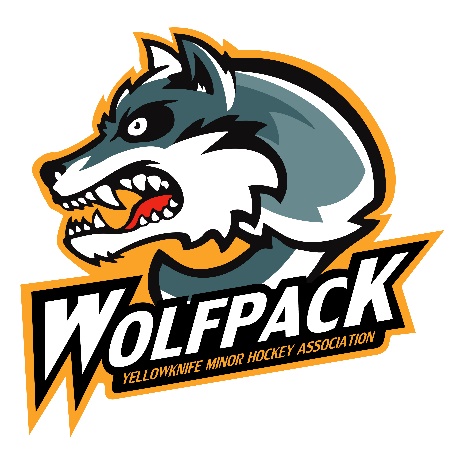 Yellowknife Minor Hockey Executive Meeting Tuesday October 4thth 2016 – 6:30pmYKMH Office1. 	Introductions2.	Regrets  3.	Approval of the MinutesMoved: Sam RivardSeconded: Curtis MacKinnon		Carried4.	Review of the Agenda5.	Conflicts of Interest6.	Administration Locker Room PolicyMovedSecondedRegistration numbers T-55, I-42, N-76, A-86, P-67, B-46, M-48Bantam – 2 teams, PeeWee A and PeeWee B schedule for October done to try.Midget – 3 teams Carls, Kavanaugh, Rons, the brick (dev team) – Need to meet with Tony Re. Midget Dev and Rec League.Sponsorship update – Need to order 6 teams Jersey’s – Midnight Sun no longer a sponsor, Aurora Ford wants to sponsorWebmaster – Ask LizFemale program – New possible coach Jennifer Wright, Tobi, LizPolicies – Follow the ones we have or change if needed. Novice – No assigned positions (goalies), Print policies so we can start updating.7.	Unfinished BusinessC-can - OrderedRef’s - Still need meeting with Darcy, CraigBingos - application going in at tree of peaceEdmonton Northern Partnership – Whitehorse: Atom 2 teams, Yellowknife: PeeWee 2 teams, Edmonton: Bantam 1 team and 1 female teamChampions for Children winners Al Denroche, Chris Potyak, Rob Gau, Al BowermanBBQ – Gear Swap8.	New BusinessUnder 8, Jr Girls, Goalie times – Under 8 and Junior Fridays 4:30-6pm SB, Goalie TBD  Goalie-$200, girls- $125Lebrun complaint – Al has answered the emailHodder- Hay River, yes the can come play as long as they are registered for insurance purposesThank you Sam for going to the Hockey NWT AGM with Steve9. 	Next Meeting – Nov 8th10. 	Adjournment Moved: Sam RivardSeconded: April Desjarlais